Вариант 1.Шарик массой т, движущийся вправо со скоростью v0 в направлении стенки, абсолютно упруго отражается от неё. Каково изменение импульса шарика?По условию задания 1 определите изменение кинетической энергии шарика.Два мяча движутся навстречу друг другу со скоростями 2 м/с и 4 м/с. Массы мячей равны 150 г и 50 г соответственно. После столкновения мяч меньшей массы стал двигаться вправо со скоростью 5 м/с. С какой скоростью и в каком направлении будет двигаться мяч большей массы?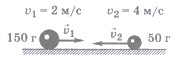 Конькобежец массой М, стоя на льду, бросает в горизонтальном направлении мяч со скоростью v относительно земли. Коэффициент трения коньков о лёд . Как изменится работа силы трения, расстояние, на которое переместится конькобежец, потенциальная энергия мяча, если его массу уменьшить в несколько раз? Для каждой величины определите соответствующий характер изменения.Запишите выбранные цифры в соответствующем порядке.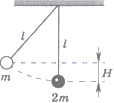 Шарик из пластилина массой т, висящий на нити, отклоняют от положения равновесия на высоту Н и отпускают. Он сталкивается с другим шариком массой 2т, висящим на нити равной длины. На какую высоту поднимутся шарики после абсолютно неупругого столкновения?На столе высотой 1 м лежат рядом пять словарей, толщиной по 10 см и массой по 2 кг каждый. Какую работу требуется совершить, чтобы уложить их друг на друга?Конькобежец массой 70 кг, стоя на льду, бросает в горизонтальном направлении кусок льда массой 3 кг со скоростью 8 м/с относительно земли. Найдите расстояние, на которое переместится при этом конькобежец, если коэффициент трения коньков о лёд 0,02.Вариант 2.Какую скорость приобретёт неподвижное тело массой 5 кг, если импульс силы, действующей на него, равен 20 Н • с?После удара о пружину металлический цилиндр массой m = 1 кг останавливается. Начальная скорость цилиндра v0 = 10 м/с. Каково изменение импульса цилиндра в результате его остановки?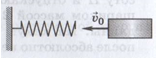 По данным задания 2 определите потенциальную энергию упруго- деформированной пружины при остановке цилиндра.Камень свободно падает с некоторой высоты вниз. Как изменятся значения импульса, кинетической энергии и полной механической энергии в момент падения камня на землю, если масса камня уменьшится в 2 раза, а высота падения увеличится во столько же раз? Для каждой величины определите соответствующий характер изменения.Запишите выбранные цифры в соответствующем порядке.Шарик массой т, подвешенный на нити длиной l, вращается по окружности в горизонтальной плоскости с угловой скоростью о. Какова сила натяжения нити?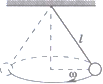 Во сколько раз радиус орбиты спутника, висящего над определённой точкой Земли, больше радиуса Земли?В шар массой 250 г, висящий на нити длиной 60 см, попадает горизонтально летящая пуля массой 10 г и застревает в нём. При какой минимальной скорости пули шар после этого совершит полный оборот в вертикальной плоскости?Вариант 3.Мяч массой 100 г, упав с высоты 10 м, ударился о землю и подскочил на высоту 5 м. Чему равно изменение импульса мяча в момент удара?По данным задания 1 определите изменение механической энергии мяча.Тело брошено вертикально вверх со скоростью 20 м/с. На какой высоте его кинетическая энергия будет равна потенциальной?Футбольный мяч погрузили глубоко под воду и отпустили. Как меняется вначале его подъёма скорость мяча, выталкивающая сила и потенциальная энергия относительно поверхности воды? Для каждой величины определите соответствующий характер изменения.Запишите выбранные цифры в соответствующем порядке.Шарик массой 500 г, подвешенный на нерастяжимой нити длиной 1 м, совершает колебания в вертикальной плоскости. Найдите силу натяжения нити в тот момент, когда она образует с вертикалью угол 60°. Скорость шарика в этот момент равна 1,5 м/с.В шар массой 700 г, висящий на лёгком стержне, попадает пуля массой 10 г, летящая горизонтально. Пуля застревает в шаре, после чего он поднимается на высоту 20 см от своего начального положения. Определите скорость пули.Винтовка массой 3 кг подвешена горизонтально на двух параллельных нитях. При выстреле в результате отдачи она отклонилась вверх на 19,6 см. Определите скорость, с которой вылетела пуля массой 10 г.Вариант 4.Проекция скорости тела изменяется по закону vx = 5 - 4t (м/с). Определите импульс силы, действующей на это тело в течение первых трёх секунд, если масса тела 200 г.Искусственный спутник движется вокруг Земли по круговой орбите. Какое из приведённых ниже утверждений является правильным?Вектор импульса спутника не изменяется.Б. Вектор импульса спутника направлен к центру Земли.Модуль импульса спутника не изменяется.Г. Вектор импульса спутника направлен по радиусу его орбиты. Д. Среди ответов А—Г нет правильного.3. Тело брошено со скоростью 15 м/с под углом к горизонту. Определите его скорость на высоте 10 м.4. Тело съезжает без трения из состояния покоя с наклонной плоскости высотой Н. Кинетическая энергия тела у основания наклонной плоскости равна Ек. Чему равны масса тела и его импульс у основания наклонной плоскости? Установите соответствие между физическими величинами и формулами, по которым эти величины определяются.Каждой позиции первого столбца подберите соответствующую позицию второго и запишите выбранные цифры в соответствующем порядке.5. В брусок массой 10 г, лежащий на гладком столе, попадает пуля массой 2 г, летящая со скоростью 60 м/с. Какой путь пройдёт пуля в бруске до полной остановки, если сила сопротивления движению пули в бруске равна 250 Н?6. Небольшое тело соскальзывает по наклонной плоскости, плавно переходящей в «мёртвую петлю» радиусом 2 м. С какой минимальной высоты должно быть отпущено тело, чтобы сделать полный оборот? Трением пренебречь.7. Люстра массой 100 кг подвешена к потолку на металлической цепи длиной 5 м. Определите высоту, на которую можно отвести в сторону люстру, чтобы при её последующих качаниях цепь не оборвалась. Известно, что цепь разрывается при минимальной силе натяжения 1960 Н.Физическая величинаХарактер измененияА)работа силы тренияувеличитсяБ)расстояниеуменьшитсяВ)потенциальная энергия мячане изменитсяФизическая величинаХарактер измененияА) импульс камняувеличитсяБ) кинетическая энергия камняуменьшитсяВ) полная механическая энергияне изменитсяФизическая величинаХарактер измененияА) скорость мячаувеличитсяБ) выталкивающая силауменьшитсяВ) потенциальная энергияне изменитсяФизическая величина	ФормулаФормула А) масса телаp = Б) импульс телаm = p = m = 